raksisrettleiing PPU - planleggingsdokument frå høgskulen i volda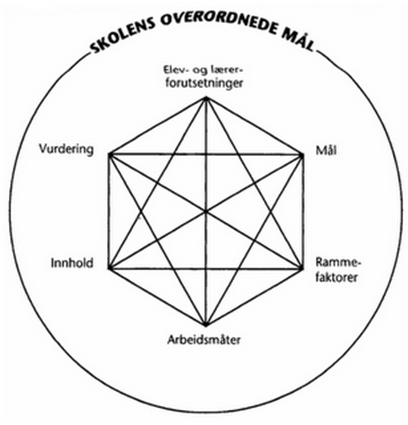 Student:_______________________________________________________Rettleiar: ______________________________________________________Time:_________________________________________________________Deltakarføresetnader. Kva føresetnader har elevane for å lære?Tenk gjennom:• Kva kan elevane frå før og korleis kan eg få kunnskap om dette? (omgrepsforståing, praktiske ferdigheiter o.l) • Kva er elevane interesserte i sin kvardag? • Korleis kan eg knyte innhaldet til noko elevane kjenner til og interesserer seg for? • Kva føresetnader har elevane for å jobbe konsentrert over tid? (alder, motivasjon, åtferdsregulering klassemiljø, individuell kapasitet) Kva kan eg gjere for å tilrettelegge for maks konsentrasjon/arbeidsro? Tenk gjennom:• Kva kan elevane frå før og korleis kan eg få kunnskap om dette? (omgrepsforståing, praktiske ferdigheiter o.l) • Kva er elevane interesserte i sin kvardag? • Korleis kan eg knyte innhaldet til noko elevane kjenner til og interesserer seg for? • Kva føresetnader har elevane for å jobbe konsentrert over tid? (alder, motivasjon, åtferdsregulering klassemiljø, individuell kapasitet) Kva kan eg gjere for å tilrettelegge for maks konsentrasjon/arbeidsro? Rammefaktorar. Kva kan hindre eller fremje undervisningskvalitet?Tenk gjennom:• Overgang mellom aktivitetar. Elevane veit kva dei skal gjere og det er ein tydeleg plan for timen. • Elevane er organiserte på en hensiktsmessig måte ut frå antall og fysisk rom. • Korleis kan eg sikre at eg har ekstra oppgåver for elevar som arbeider raskt? • Kva hjelpemiddel/utstyr treng eg og elevane for å gjennomføre timen? Tenk gjennom:• Overgang mellom aktivitetar. Elevane veit kva dei skal gjere og det er ein tydeleg plan for timen. • Elevane er organiserte på en hensiktsmessig måte ut frå antall og fysisk rom. • Korleis kan eg sikre at eg har ekstra oppgåver for elevar som arbeider raskt? • Kva hjelpemiddel/utstyr treng eg og elevane for å gjennomføre timen? Læringsmål. Formulerast ut frå kompetansemål og synleggjer kva elevane skal sitte igjen med av kunnskapar og ferdigheiter etter at undervisninga er gjennomført. Tenk gjennom:• Korleis kan eg grunngje og tydeleggjere læringsmåla for timen? • Korleis kan eg vise samanhengar i fagstoffet?• Korleis kan eg hjelpe elevane til å skilje mellom kjerneelement og mindre sentrale element i fagstoffet?• Korleis kan eg grunngje val av arbeidsmåtar ut frå læringsmåla?Tenk gjennom:• Korleis kan eg grunngje og tydeleggjere læringsmåla for timen? • Korleis kan eg vise samanhengar i fagstoffet?• Korleis kan eg hjelpe elevane til å skilje mellom kjerneelement og mindre sentrale element i fagstoffet?• Korleis kan eg grunngje val av arbeidsmåtar ut frå læringsmåla?Innhald. Kva fagelement og kunnskap vil du legge vekt på i undervisningsøkta?Tenk gjennom:• Kva er det viktig at elevane lærer• Kva opplevast som nyttig og relevant for dei? • Korleis kan eg sikre at elevane får ei “rik” forståing av fagstoffet? • Korleis kan eg tilrettelegge for dialog i klasserommet og skape rom for mange innfallsvinklar og perspektiv? Tenk gjennom:• Kva er det viktig at elevane lærer• Kva opplevast som nyttig og relevant for dei? • Korleis kan eg sikre at elevane får ei “rik” forståing av fagstoffet? • Korleis kan eg tilrettelegge for dialog i klasserommet og skape rom for mange innfallsvinklar og perspektiv? Arbeidsmåtar. Korleis legg vi til rette for læring gjennom didaktisk variasjon? Tenk gjennom:• Kva slags aktivitetar skal elevane gjere i timen og kva rekkefølge skal desse ha? • Korleis kan eg sikre god variasjon i arbeidsmåtar?• Kvifor er det viktig at elevane jobbar på denne måten? (argumenter og tenk ut frå innhald, motivasjon og strategisk læring) • Kva betyding har dei valde aktivitetane for klassa sitt sosiale klima? (samarbeid, tryggleik o.l)Tenk gjennom:• Kva slags aktivitetar skal elevane gjere i timen og kva rekkefølge skal desse ha? • Korleis kan eg sikre god variasjon i arbeidsmåtar?• Kvifor er det viktig at elevane jobbar på denne måten? (argumenter og tenk ut frå innhald, motivasjon og strategisk læring) • Kva betyding har dei valde aktivitetane for klassa sitt sosiale klima? (samarbeid, tryggleik o.l)Vurdering. Korleis gi eleven tilbakemelding om måloppnåing, framdrift og strategisk plan for vidare læring? Tenk gjennom:• Korleis vil du finne ut i kva grad elevane har nådd måla? • Korleis vil du kommunisere grad av måloppnåing til elevane? • Korleis kan du formulere tydelege vurderingskriterier for elevane? (Kva er viktig og sentralt, og kva kjenneteiknar høg og lav måloppnåing)? • Korleis kan du sikre at eleven har forstått tilbakemeldingane du gir? • Korleis kan du utnytte “feilsvar” i undervisninga? Tenk gjennom:• Korleis vil du finne ut i kva grad elevane har nådd måla? • Korleis vil du kommunisere grad av måloppnåing til elevane? • Korleis kan du formulere tydelege vurderingskriterier for elevane? (Kva er viktig og sentralt, og kva kjenneteiknar høg og lav måloppnåing)? • Korleis kan du sikre at eleven har forstått tilbakemeldingane du gir? • Korleis kan du utnytte “feilsvar” i undervisninga? Kva ønsker du særskilt rettleiing i? (vel gjerne ut eit eller fleire fokusområde frå planleggingsdokumentet)